РЕШЕНИЕРассмотрев протокол Комиссии по рассмотрению предложений об установке, демонтаже памятников и памятных знаков, а также о признании объектов памятниками и памятными знаками на территории Петропавловск-Камчатского городского округа от 17.08.2022 № 1, в соответствии с частями 7, 8 статьи 3 Решения Городской Думы Петропавловск-Камчатского городского округа от 19.02.2020 № 242-нд «О порядке установки, ремонта, демонтажа памятников и памятных знаков, а также признания объектов памятниками и памятными знаками», в целях увековечивания памяти Стукалина Михаила Васильевича Городская Дума Петропавловск-Камчатского городского округаРЕШИЛА:1. Установить памятный знак Стукалину Михаилу Васильевичу на фасаде здания, расположенного по адресу: город Петропавловск-Камчатский, улица Ключевская, дом 56.2. Определить источником финансирования работ по изготовлению, установке и дальнейшему содержанию памятного знака, указанного в пункте 1 настоящего решения, средства добровольных пожертвований.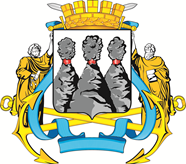 ГОРОДСКАЯ ДУМАПЕТРОПАВЛОВСК-КАМЧАТСКОГО ГОРОДСКОГО ОКРУГАот 24.08.2022 № 1260-р50-я сессияг.Петропавловск-КамчатскийОб установке памятного знака Стукалину Михаилу ВасильевичуПредседатель Городской Думы Петропавловск-Камчатского городского округа Г.В. Монахова